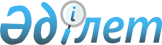 О внесении изменения в решение Шетского районного маслихата от 29 марта 2018 года № 20/166 "О предоставлении социальной помощи на приобретение топлива специалистам государственных организаций проживающим и работающим в сельских населенных пунктах Шетского районаРешение Шетского районного маслихата Карагандинской области от 3 сентября 2019 года № 32/284. Зарегистрировано Департаментом юстиции Карагандинской области 13 сентября 2019 года № 5471
      В соответствии с подпунктом 15) пункта 1 статьи 6 Закона Республики Казахстан от 23 января 2001 года "О местном государственном управлении и самоуправлении в Республике Казахстан", с пунктом 5 статьи 18 Закона Республики Казахстан от 8 июля 2005 года "О государственном регулировании развития агропромышленного комплекса и сельских территорий", районный маслихат РЕШИЛ:
      1. Внести в решение сессии Шетского районного маслихата от 29 марта 2018 года №20/166 "О предоставлении социальной помощи на приобретение топлива специалистам государственных организаций проживающим и работающим в сельских населенных пунктах Шетского района (зарегистрировано в Реестре государственной регистрации нормативных правовых актов за №4684, опубликовано в газете "Шет Шұғыласы" от 12 апреля 2018 года №16 (10688), в эталонном контрольном банке нормативных правовых актов Республики Казахстан в электронном виде 19 апреля 2018 года) следующее изменение:
      пункт 1 изложить в следующей редакции:
      предоставить из средств районного бюджета единовременную социальную помощь на приобретение топлива в размере 2 (двух) месячных расчетных показателей специалистам государственных организаций здравоохранения, социального обеспечения, образования, культуры, спорта и ветеринарии, проживающим и работающим в сельских населенных пунктах Шетского района.
      2. Настоящее решение вводится в действие со дня его первого официального опубликования.
					© 2012. РГП на ПХВ «Институт законодательства и правовой информации Республики Казахстан» Министерства юстиции Республики Казахстан
				
      Председатель сессии

Г.А. Мукушев

      Секретарь районного маслихата

Б. Тулеукулов
